                              БОЙОРОК                                                                                                  ПРИКАЗ              23.03. 2020й.                                           №44                            23.03. 2020г.Об изменении календарных учебных графиков ООП начального общего, основного общего  образованияНа основании части 5 статьи 12, пункта 6 части 3 статьи 28 Федерального закона от 29.12.2012 «Об образовании в Российской Федерации» . в соответствии с приказом МКОУ «Отдел образования» от 20.03.2020 № 230 «Об организации образовательной деятельности в ОО в условиях распространения новой коронавирусной инфекции на территории РФ»ПРИКАЗЫВАЮ:1. Внести изменения в основные образовательные программы (далее – ООП) начального общего, основного общего образования в части изменения календарных учебных графиков:установить сроки весенних каникул с 23.03.2020г.установить начало четвертой четверти с 02.04.2020 .2. Заместителю директора Муллабаевой Г.Т..:проинформировать педагогических работников об изменениях, указанных в пункте 1 настоящего приказа;проконтролировать реализацию ООП начального общего, основного общего образования в полном объеме с учетом изменений, указанных в пункте 1 настоящего приказа.3. Учителю информатики Романову С.Л. разместить учебные календарные графики в новой редакции с учетом изменений, указанных в пункте 1 настоящего приказа, на официальном сайте МКОУ ООШ с. Мраково в разделе «Сведения об образовательной организации», подразделе «Образование», в срок до 02.04.2020.4. Контроль исполнения приказа оставляю за собой.Директор школы:_____________Романов С.Л.С приказом ознакомлены:________Васильева В.Н.       __________  Усманова Л.Г.                                                  _______ Гайнуллина А.А.      ________     Муллабаеваа Г.Т.                                                         _______Садаева Т.Г.                  ________  Садыкова Н.Р.                                                                                                                     ______   Муллабаев З.Г.           ______ Янбекова Л.С.                                                         _________Романова СБАШКОРТОСТАН РЕСПУБЛИКАҺЫМУНИЦИПАЛЬ РАЙОН FAФУPИ РАЙОНЫ  ХАКИМИӘТЕ БАШҠОРТОСТАН РЕСПУБЛИКАҺЫ ҒАФУРИ  РАЙОНЫ  МОРАК АУЫЛЫНЫҢ ТӨПЛӨ ДӨЙӨМ БЕЛЕМ БИРЕҮ МӘКТӘБЕ МУНИЦИПАЛЬ  КАЗНА  ДӨЙӨМ БЕЛЕМ БИРЕҮ  УЧРЕЖДЕНИЕҺЫИНН 0219004084453074,  Ғафури районы, Морак ауылы, Партизан урамы, 4Телефон: 2-63-27E-mail: s.mrakovo@mail.ru  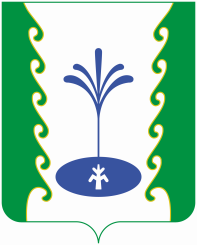 АДМИНИСТРАЦИЯ МУНИЦИПАЛЬНОГО РАЙОНА ГАФУРИЙСКИЙ РАЙОН РЕСПУБЛИКИ БАШКОРТОСТАНМУНИЦИПАЛЬНОЕ КАЗЕННОЕ ОБЩЕОБРАЗОВАТЕЛЬНОЕ  УЧРЕЖДЕНИЕ ОСНОВНАЯ ОБЩЕОБРАЗОВАТЕЛЬНАЯ ШКОЛА С. МРАКОВО МУНИЦИПАЛЬНОГО РАЙОНА ГАФУРИЙСКИЙ РАЙОН РЕСПУБЛИКИ БАШКОРТОСТАНОГРН 1020201255348453074, Гафурийский район, с. Мраково ул. Партизанская, 4Телефон:  2-63-27E-mail: s.mrakovo@mail.ru